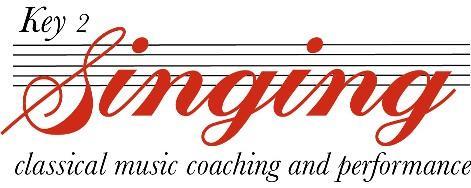 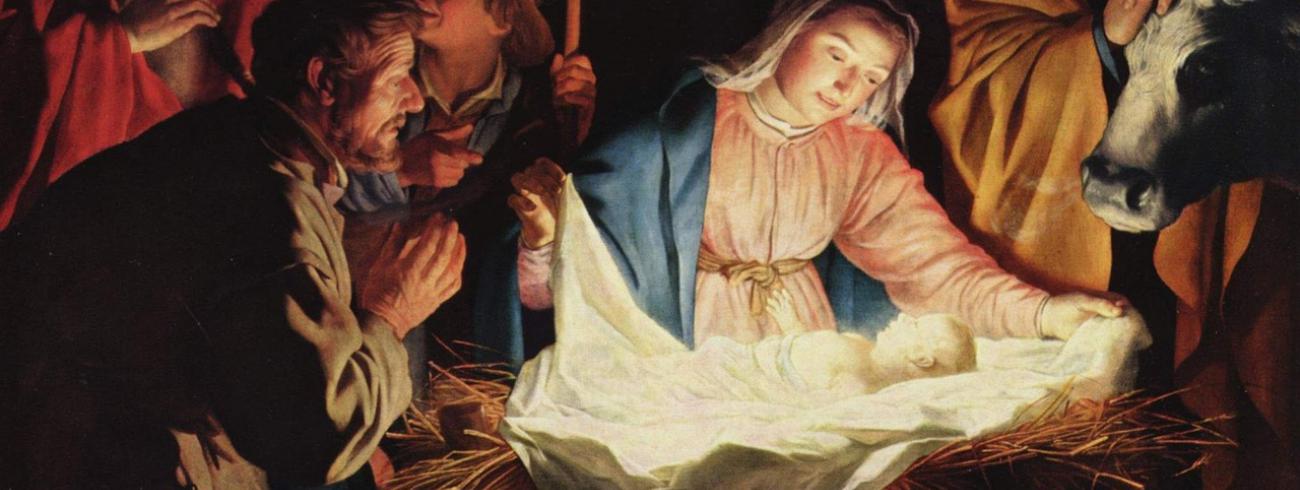 Inschrijfformulier voor project Kerst rond Schütz georganiseerd door Stichting Key2SingingGraag mailen  naar Key2Singing@gmail.comDe deelnemersbijdrage is €325,  voor studenten €175. De kosten voor het studieweekend zijn ongeveer €284 all in. Na ontvangst en bevestiging van deelname aan het project ontvang je een verzoek tot betaling.Ik ben mij bewust van het volgende:·    Goede voorbereiding van en deelname aan de repetities t/m de uitvoeringen is vereist.·    Een stemtest kan onderdeel zijn van de auditie.·    Waar artistiek of technisch nodig kan de artistiek leider/ dirigent verzoeken om enkele zanglessen bij haar te volgen. ·    Indien ik mij terugtrek uit het project vindt in principe geen restitutie van het inschrijfgeld plaats.Dit formulier graag mailen naar Key2Singing@gmail.com.Stichting Key2Singing volgt de maatregelen inzake de AVG. Zie onze website hoe wij uw privacy waarborgen (ga naar www.key2singing.nl en klik de link Privacy Verklaring AVG).NaamE-mailadresWoonadresPostcode + woonplaatsTelefoonnummerGeboortedatumStemtype (Sopraan, Mezzo, Alt, Tenor, Countertenor, Bariton, Bas)Stembereik (laagste en hoogste noot die goed klinkt)Zangervaring (ensemble, solo, koor enz.):Ik wil auditeren voor het koorIk wil auditeren voor koor en een solorol, namelijk: (zie ook informatiebrief)Ik zing sindsHeb je zangles (gehad)?Zangles sinds/totZangdocenten/zangpedagogenBen je bereid om in het kader van het project eventueel enkele zanglessen te volgen bij Margot Kalse?Ervaring met publiekelijk solo-optredenMotivatie om aan project mee te doenHoe ben je aan dit project gekomen?